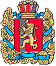 ШАПКИНСКИЙ СЕЛЬСКИЙ СОВЕТ ДЕПУТАТОВЕНИСЕЙСКОГО РАЙОНА                                                       КРАСНОЯРСКОГО КРАЯ                    	                   РЕШЕНИЕ         06.05.2020г.		                         п. Шапкино	            	                №8-31рО внесении изменений в Решение Шапкинскогосельского Совета депутатов от 06.12.2019 №4-14р«О бюджете Шапкинского сельсовета на 2020 годи плановый период 2021-2022 годов»На основании Федерального закона №171 – ФЗ, в соответствии с Уставом Шапкинского сельсовета, Шапкинский сельский Совет депутатов РЕШИЛ:Внести в решение Шапкинского сельского Совета депутатов от 06.12.2019 №4-14р«О бюджете Шапкинского сельсовета на 2020 год и плановый период 2021-2022 годов» следующие изменения и дополнения:Приложение № 1 Решения Шапкинского сельского Совета депутатов от 06.12.2019 №4-14р «О бюджете Шапкинского сельсовета на 2020 год и плановый период 2021-2022 годов» изложить в следующей редакции согласно приложения №1 к настоящему решению.Приложение №2 Решения Шапкинского сельского Совета депутатов от 06.12.2019№4-14р «О бюджете Шапкинского сельсовета на 2020 год и плановый период 2021-2022 годов» изложить в следующей редакции согласно приложения №2 к настоящему решению.         Приложение №3 Решения Шапкинского сельского Совета депутатов от 06.12.2019 №4-14р «О бюджете Шапкинского сельсовета на 2020 год и плановый период 2021-2022 годов» изложить в следующей редакции согласно приложения №3 к настоящему решению. Приложение №4 Решения Шапкинского сельского Совета депутатов от 06.12.2019 №4-14р «О бюджете Шапкинского сельсовета на 2020 год и плановый период 2021-2022 годов» изложить в следующей редакции согласно приложения №4 к настоящему решению.Приложение №5 Решения Шапкинского сельского Совета депутатов от 06.12.2019 №4-14р «О бюджете Шапкинского сельсовета на 2020 год и плановый период 2021-2022 годов» изложить в следующей редакции согласно приложения №5 к настоящему решению.Приложение №6 Решения Шапкинского сельского Совета депутатов от 06.12.2019 №4-14р «О бюджете Шапкинского сельсовета на 2020 год и плановый период 2021-2022 годов» изложить в следующей редакции согласно приложения №6 к настоящему решению.Контроль за исполнением настоящего решения оставляю за собой. Настоящее решение вступает в силу со дня официального опубликования в газете «Шапкинский вестник» и подлежит размещению на официальном интернет-сайте администрации Шапкинского сельсовета.Председатель Шапкинского                                        Глава Шапкинского сельсоветасельского Совета депутатов                                                                                         А.В. Наконечный                                                                    Л.И. ЗагитоваПриложение 1 к решениюШапкинского сельского Совета депутатов «О бюджете ШапкинскогоСельсовета на 2020 год и плановый период 2021-2022 годов»От 06.05.21020г. №8-31рПриложение2 к решениюШапкинского сельского Совета депутатов «О бюджете ШапкинскогоСельсовета на 2020 год и плановый период 2021-2022 годов»От 06.05.21020г. №8-31рПриложение3 к решениюШапкинского сельского Совета депутатов «О бюджете ШапкинскогоСельсовета на 2020 год и плановый период 2021-2022 годов»                                                                                                                                                                                                                         От 06.05.21020г. №8-31рПриложение4 к решениюШапкинского сельского Совета депутатов «О бюджете ШапкинскогоСельсовета на 2020 год и плановый период 2021-2022 годов»                                                                                                                                                                              От 06.05.21020г. №8-31рИсточники внутреннего финансирования дефицита                                                                               бюджета поселения на 2020 год и плановый период 2021 - 2022годовИсточники внутреннего финансирования дефицита                                                                               бюджета поселения на 2020 год и плановый период 2021 - 2022годовИсточники внутреннего финансирования дефицита                                                                               бюджета поселения на 2020 год и плановый период 2021 - 2022годовИсточники внутреннего финансирования дефицита                                                                               бюджета поселения на 2020 год и плановый период 2021 - 2022годов(тыс. Рублей)№ строкиКод Наименование показателяСуммаСуммаСумма2020год2021 год2022 год12341067 01 05 00 00 00 0000 000Изменение остатков средств на счетах по учету средств бюджета85,60,00,02067 01 05 00 00 00 0000 500Увеличение остатков средств бюджетов -9268,1-8068,3-7984,53067 01 05 02 00 00 0000 500Увеличение прочих остатков средств бюджетов -9268,1-8068,3-7984,54067 01 05 02 01 00 0000 510Увеличение прочих остатков денежных средств бюджетов -9268,1-8068,3-7984,55067 01 05 02 01 10 0000 510Увеличение прочих остатков денежных средств бюджетов поселений-9268,1-8068,3-7984,56067 01 05 00 00 00 0000 600Уменьшение остатков средств бюджетов 9353,78068,37984,57067 01 05 02 00 00 0000 600Уменьшение прочих остатков средств бюджетов 9353,78068,37984,58067 01 05 02 01 00 0000 610Уменьшение прочих остатков денежных средств бюджетов 9353,78068,37984,59067 01 05 02 01 10 0000 610Уменьшение прочих остатков денежных средств местных бюджетов 9353,78068,37984,5ВСЕГО:85,60,00,0Перечень главных  администраторов доходов  бюджета поселенияПеречень главных  администраторов доходов  бюджета поселенияПеречень главных  администраторов доходов  бюджета поселенияПеречень главных  администраторов доходов  бюджета поселенияПеречень главных  администраторов доходов  бюджета поселенияПеречень главных  администраторов доходов  бюджета поселенияПеречень главных  администраторов доходов  бюджета поселения№ п/пКод главного администратора доходовКод бюджетной классификацииКод бюджетной классификацииКод бюджетной классификацииКод бюджетной классификацииНаименование кода бюджетной классификации1067Администрация Шапкинского сельсовета Енисейского района Красноярского краяАдминистрация Шапкинского сельсовета Енисейского района Красноярского краяАдминистрация Шапкинского сельсовета Енисейского района Красноярского краяАдминистрация Шапкинского сельсовета Енисейского района Красноярского краяАдминистрация Шапкинского сельсовета Енисейского района Красноярского края106710804020011000110Государственная пошлина за совершение нотариальных действий должностными лицами органов местного самоуправления, уполномоченными в соответствии с законодательными актами Российской Федерации на совершение нотариальных действий206711105075100000120Доходы от сдачи в аренду имущества, составляющего казну сельских поселений (за исключением земельных участков)306711402053100000410Доходы от реализации  иного имущества,  находящегося  в собственности сельских поселений  (за исключением имущества  муниципальных бюджетных и   автономных  учреждений, а также  имущества  муниципальных  унитарных  предприятий,  в том числе  казенных), в части  реализации  основных средств по  указанному  имуществу.406711618050100000140Денежные взыскания (штрафы) за нарушение бюджетного законодательства (в части бюджетов сельских  поселений)406711705050100000180Прочие неналоговые доходы бюджетов сельских поселений506720215001100000150Дотации бюджетам сельских поселений на выравнивание бюджетной обеспеченности606720235118100000150Субвенции бюджетам сельских поселений на осуществление первичного воинского учета на территориях, где отсутствуют военные комиссариаты706720249999100000150Прочие межбюджетные трансферты, передаваемые бюджетам сельских поселений806720230024100000150Субвенции бюджетам сельских поселений на выполнение передаваемых полномочий субъектов Российской Федерации906710804020014000110Государственная пошлина за совершение нотариальных действий должностными лицами органов местного саоуправления, уполномоченными в соответствии с законодательными актами Российской Федерации на совершение нотариальных  действий (прочие поступления)1006711105025100000120Доходы, получаемые в виде арендной платы, а также средства от продажи права на заключение договоров аренды за земли, находящиеся в собственности сельских  поселений (за исключением земельных участков муниципальных бюджетных и автономных учреждений)1106711301995100000130Прочие доходы от оказания платных услуг (работ) получателями средств бюджетов сельских поселений1206711406025100000430Доходы от продажи земельных участков, находящихся в собственности сельских  поселений (за исключением земельных участков муниципальных бюджетных и автономных учреждений)1306720405099100000150Прочие безвозмездные поступления от негосударственных организаций в бюджет сельских поселений1406711302995100000130Прочие доходы от компенсации затрат бюджетов сельских поселений1506720229999107508150Прочие субсидии бюджетам сельских поселений (на содержание автомобильных дорог общего пользования местного значения за счет средств дорожного фонда Красноярского края)1606720229999101049150Прочие субсидии бюджетам сельских поселений (на частичное финансирование (возмещение) расходов на региональные выплаты и выплаты, обеспечивающие уровень заработной платы работников бюджетной сферы не ниже размера минимальной заработной платы (минимального размера оплаты труда), по минестреству финансов Красноярского края)1706720229999107412150Прочие субсидии бюджетам сельских поселений (на обеспечение первичных мер пожарной безопасности)                                             801 Финансовое управление администрации Енисейского района Красноярского края                                               801 Финансовое управление администрации Енисейского района Красноярского края                                               801 Финансовое управление администрации Енисейского района Красноярского края                                               801 Финансовое управление администрации Енисейского района Красноярского края                                               801 Финансовое управление администрации Енисейского района Красноярского края                                               801 Финансовое управление администрации Енисейского района Красноярского края                                               801 Финансовое управление администрации Енисейского района Красноярского края  1880111701050100000180Невыясненные поступления, зачисляемые в бюджеты  поселений1980120805000100000150Перечисления из бюджетов  поселений (в бюджеты поселений) для осуществления возврата (зачета) излишне уплаченных или излишне взысканных сумм налогов, сборов и иных платежей, а также сумм процентов за несвоевременное осуществление такого возврата и процентов, начисленных на излишне взысканные суммы.Доходы бюджета поселения на 2020 год и плановый период 2021 - 2022 годовДоходы бюджета поселения на 2020 год и плановый период 2021 - 2022 годовДоходы бюджета поселения на 2020 год и плановый период 2021 - 2022 годовДоходы бюджета поселения на 2020 год и плановый период 2021 - 2022 годовДоходы бюджета поселения на 2020 год и плановый период 2021 - 2022 годовДоходы бюджета поселения на 2020 год и плановый период 2021 - 2022 годовДоходы бюджета поселения на 2020 год и плановый период 2021 - 2022 годовДоходы бюджета поселения на 2020 год и плановый период 2021 - 2022 годовДоходы бюджета поселения на 2020 год и плановый период 2021 - 2022 годовДоходы бюджета поселения на 2020 год и плановый период 2021 - 2022 годовДоходы бюджета поселения на 2020 год и плановый период 2021 - 2022 годовДоходы бюджета поселения на 2020 год и плановый период 2021 - 2022 годовДоходы бюджета поселения на 2020 год и плановый период 2021 - 2022 годовДоходы бюджета поселения на 2020 год и плановый период 2021 - 2022 годовДоходы бюджета поселения на 2020 год и плановый период 2021 - 2022 годовДоходы бюджета поселения на 2020 год и плановый период 2021 - 2022 годовДоходы бюджета поселения на 2020 год и плановый период 2021 - 2022 годовДоходы бюджета поселения на 2020 год и плановый период 2021 - 2022 годовДоходы бюджета поселения на 2020 год и плановый период 2021 - 2022 годовДоходы бюджета поселения на 2020 год и плановый период 2021 - 2022 годовДоходы бюджета поселения на 2020 год и плановый период 2021 - 2022 годовДоходы бюджета поселения на 2020 год и плановый период 2021 - 2022 годов( тыс.рублей)№ строкиКод бюджетной классификацииКод бюджетной классификацииКод бюджетной классификацииКод бюджетной классификацииКод бюджетной классификацииКод бюджетной классификацииКод бюджетной классификацииКод бюджетной классификацииНаименование групп, подгрупп, статей, подстатей, элементов, подвидов доходов, кодов классификации операций сектора государственного управления, относящихся к  доходам бюджетовДоходы местного бюджета на 2020 годДоходы местного бюджета на 2021 годДоходы местного бюджета на 2022 год№ строки Главный                                                                                                                                                                                                                                                                                                                                       администратор доходов бюджетаВид доходовВид доходовВид доходовВид доходовВид доходовПодвид доходовСтатья (подстатья)                                                                                                                                                                                                                                                                                                                                           классификации операций сектора государственного управления, относящихся к доходам бюджетовНаименование групп, подгрупп, статей, подстатей, элементов, подвидов доходов, кодов классификации операций сектора государственного управления, относящихся к  доходам бюджетовДоходы местного бюджета на 2020 годДоходы местного бюджета на 2021 годДоходы местного бюджета на 2022 год№ строки Главный                                                                                                                                                                                                                                                                                                                                       администратор доходов бюджета ГруппаПодгруппаСтатьяПодстатьяЭлементПодвид доходовСтатья (подстатья)                                                                                                                                                                                                                                                                                                                                           классификации операций сектора государственного управления, относящихся к доходам бюджетовНаименование групп, подгрупп, статей, подстатей, элементов, подвидов доходов, кодов классификации операций сектора государственного управления, относящихся к  доходам бюджетовДоходы местного бюджета на 2020 годДоходы местного бюджета на 2021 годДоходы местного бюджета на 2022 год12345678910111213200010000000000000000НАЛОГОВЫЕ И НЕНАЛОГОВЫЕ ДОХОДЫ556,2300,0307,6318210100000000000000НАЛОГИ  НА  ПРИБЫЛЬ, ДОХОДЫ95,799,2103,1418210102000010000110Налог на доходы физических лиц95,799,2103,1518210102010010000110Налог на доходы физических лиц с доходов, источником которых является налоговый агент, за исключением доходов, в отношении которых исчисление и уплата налога осуществляются в соответствии со статьями 227, 227.1 и 228 Налогового кодекса Российской Федерации94,798,2102,1618210102030010000110Налог на доходы физических лиц с доходов, полученных физическими лицами в соответствии со статьей 228 Налогового Кодекса Российской Федерации1,01,01,0710300000000000110НАЛОГИ НА ТОВАРЫ (РАБОТЫ, УСЛУГИ), РЕАЛИЗУЕМЫЕ НА ТЕРРИТОРИИ РОССИЙСКОЙ ФЕДЕРАЦИИ73,576,179,4810010302000010000110Акцизы по подакцизным товарам (продукции), производимым на территории Российской Федерации73,576,179,4910010302230010000110Доходы от уплаты акцизов на дизельное топливо, подлежащие распределению между бюджетами субъектов Российской Федерации и местными бюджетами с учетом установленных дифференцированных нормативов отчислений в местные бюджеты33,735,136,51010010302231010000110Доходы от уплаты акцизов на дизельное топливо, подлежащие распределению между бюджетами субъектов Российской Федерации и местными бюджетами с учетом установленных дифференцированных нормативов отчислений в местные бюджеты (по нормативам, установленным Федеральным законом о федеральном бюджете в целях формирования дорожных фондов субъектов Российской Федерации)33,735,136,51110010302240010000110Доходы от уплаты акцизов на моторные масла для дизельных и (или) карбюраторных (инжекторных) двигателей, подлежащие распределению между бюджетами субъектов Российской Федерации и местными бюджетами с учетом установленных дифференцированных нормативов отчислений в местные бюджеты0,20,20,21210010302241010000110Доходы от уплаты акцизов на моторные масла для дизельных и (или) карбюраторных (инжекторных) двигателей, подлежащие распределению между бюджетами субъектов Российской Федерации и местными бюджетами с учетом установленных дифференцированных нормативов отчислений в местные бюджеты (по нормативам, установленным Федеральным законом о федеральном бюджете в целях формирования дорожных фондов субъектов Российской Федерации)0,20,20,21310010302250010000110Доходы от уплаты акцизов на автомобильный бензин,  подлежащие распределению между бюджетами субъектов Российской Федерации и местными бюджетами с учетом установленных дифференцированных нормативов отчислений в местные бюджеты 44,045,747,31410010302251010000110Доходы от уплаты акцизов на автомобильный бензин,  подлежащие распределению между бюджетами субъектов Российской Федерации и местными бюджетами с учетом установленных дифференцированных нормативов отчислений в местные бюджеты  (по нормативам, установленным Федеральным законом о федеральном бюджете в целях формирования дорожных фондов субъектов Российской Федерации)44,045,747,31510010302260010000110Доходы от уплаты акцизов на прямогонный бензин,  подлежащие распределению между бюджетами субъектов Российской Федерации и местными бюджетами с учетом установленных дифференцированных нормативов отчислений в местные бюджеты-4,4-4,9-4,61610010302261010000110Доходы от уплаты акцизов на прямогонный бензин,  подлежащие распределению между бюджетами субъектов Российской Федерации и местными бюджетами с учетом установленных дифференцированных нормативов отчислений в местные бюджеты (по нормативам, установленным Федеральным законом о федеральном бюджете в целях формирования дорожных фондов субъектов Российской Федерации)-4,4-4,9-4,617182106000000000000000НАЛОГИ НА ИМУЩЕСТВО94,394,394,31818210601000000000110Налог на имущество физических лиц88,688,688,61918210601030100000110Налог на имущество физических лиц, взимаемый по ставкам, применяемым к объектам налогообложения, расположенным в границах сельских поселений88,688,688,62018210606000000000110Земельный налог5,75,75,72118210606030000000110Земельный налог с организаций0,70,71,02218210606033100000110Земельный налог с организаций, обладающих земельным участком, расположенным в границах сельских поселений 0,70,70,72318210606040000000110Земельный налог с физических лиц5,05,05,02418210606043100000110Земельный налог с физических лиц, обладающих земельным участком, расположенным в границах сельских поселений 5,05,05,02506710800000000000000ГОСУДАРСТВЕННАЯ  ПОШЛИНА20,020,020,02606710804000010000110Государственная пошлина за совершение нотариальных действий (за исключением действий, совершаемых консульскими учреждениями Российской Федерации)20,020,020,02706710804020010000110Государственная пошлина за совершение нотариальных действий должностными лицами органов местного самоуправления, уполномоченными в соответствии с законодательными актами Российской Федерации на совершение нотариальных действий20,020,020,02806711100000000000000ДОХОДЫ ОТ ИСПОЛЬЗОВАНИЯ ИМУЩЕСТВА , НАХОДЯЩЕГОСЯ  В ГОСУДАРСТВЕННОЙ И МУНИЦИПАЛЬНОЙ СОБСТВЕННОСТИ10,010,410,82906711105070000000120Доходы от сдачи в аренду имущества, составляющего государственную (муниципальную) казну (за исключением земельных участков)10,010,410,83006711105075100000120Доходы от сдачи в аренду имущества, составляющего казну сельских поселений (за исключением земельных участков)10,010,410,83106711300000000000000ДОХОДЫ ОТ ОКАЗАНИЯ ПЛАТНЫХ УСЛУГ И
КОМПЕНСАЦИИ ЗАТРАТ ГОСУДАРСТВА262,70,00,03206711302990000000130Прочие доходы от компенсации затрат государства262,70,00,03306711302995100000130Прочие доходы от компенсации затрат бюджетов сельских поселений262,70,00,03406720000000000000000БЕЗВОЗМЕЗДНЫЕ  ПОСТУПЛЕНИЯ   8 711,97 768,37 676,93506720200000000000000БЕЗВОЗМЕЗДНЫЕ  ПОСТУПЛЕНИЯ  ОТ  ДРУГИХ  БЮДЖЕТОВ  БЮДЖЕТНОЙ  СИСТЕМЫ  РОССИЙСКОЙ  ФЕДЕРАЦИИ  8 711,97 768,37 676,93606720210000000000150Дотации бюджетам бюджетной системы Российской Федерации 2 996,32314,52314,53706720215001000000150Дотации  на выравнивание бюджетной обеспеченности2 996,32314,52314,53806720240000000000150Иные межбюджетные трансферты5 318,45301,55296,53906720249999000000150Прочие межбюджетные трансферты, передавемые бюджетам5 318,45301,55296,54006720235118100000150Субвенции бюджетам на осуществление первичного воинского учета на территориях, где отсутствуют военные комиссариаты95,886,404106720230024000000150Субвенции местным бюджетам на выполнение передаваемых полномочий субъектов Российской Федерации2,92,92,94206720230024100000150Субвенции бюджетам сельских поселений на выполнение передаваемых полномочий субъектов Российской Федерации2,92,92,94306720229999107508150Прочие субсидии бюджетам сельских поселений (на содержание автомобильных дорог общего пользования местного значения за счет средств дорожного фонда Красноярского края146,8004406720229999101049150Прочие субсидии бюджетам сельских поселений (на частичное финансирование (возмещение) расходов на региональные выплаты и выплаты, обеспечивающие уровень заработной платы работников бюджетной сферы не ниже размера минимальной заработной платы (минимального размера оплаты труда), по минестреству финансов Красноярского края)106,7004506720229999107412150Прочие субсидии бюджетам сельских поселений (на обеспечение первичных мер пожарной безопасности)45,06363ВСЕГО  ДОХОДОВ9 268,18068,37984,5Распределение бюджетных ассигнований по разделам, подразделам бюджетной классификации расходов бюджетов Российской Федерации на 2020 год и плановый период 2021-2022 годов Распределение бюджетных ассигнований по разделам, подразделам бюджетной классификации расходов бюджетов Российской Федерации на 2020 год и плановый период 2021-2022 годов Распределение бюджетных ассигнований по разделам, подразделам бюджетной классификации расходов бюджетов Российской Федерации на 2020 год и плановый период 2021-2022 годов Распределение бюджетных ассигнований по разделам, подразделам бюджетной классификации расходов бюджетов Российской Федерации на 2020 год и плановый период 2021-2022 годов № строкиНаименования главных распорядителей, получателей бюджетных средств и наименования показателей бюджетной классификацииРаздел, подразделСумма              на 2020 год (тыс.руб.)Сумма              на 2021 год (тыс.руб.)Сумма              на 2022 год (тыс.руб.)№ строкиНаименования главных распорядителей, получателей бюджетных средств и наименования показателей бюджетной классификацииРаздел, подразделСумма              на 2020 год (тыс.руб.)Сумма              на 2021 год (тыс.руб.)Сумма              на 2022 год (тыс.руб.)1234561ОБЩЕГОСУДАРСТВЕННЫЕ ВОПРОСЫ01005 246,75 029,95022,72Функционирование высшего должностного лица субъекта Российской Федерации и муниципального образования0102855,6855,6855,63Функционирование Правительства Российской Федерации, высших исполнительных органов государственной власти субъектов Российской Федерации, местных администраций01044 320,64 139,94139,94Резервные фонды011110,010,010,05Другие общегосударственные вопросы011360,524,417,26НАЦИОНАЛЬНАЯ ОБОРОНА020095,886,40,07Мобилизационная и вневойсковая подготовка020395,886,40,08НАЦИОНАЛЬНАЯ БЕЗОПАСНОСТЬ И ПРАВООХРАНИТЕЛЬНАЯ ДЕЯТЕЛЬНОСТЬ030048,364,064,09Защита населения и территории от чрезвычайных ситуаций природного и техногенного характера, гражданская оборона03091,01,01,011Обеспечение пожарной безопасности031047,363,063,012НАЦИОНАЛЬНАЯ ЭКОНОМИКА0400226,776,179,413Дорожное хозяйство (дорожные фонды)0409226,776,179,414ЖИЛИЩНО-КОММУНАЛЬНОЕ ХОЗЯЙСТВО0500578,7129,5129,515Благоустройство0503578,7129,5129,516КУЛЬТУРА, КИНЕМАТОГРАФИЯ08003 084,62 614,52621,017Культура08013 084,62 609,52621,018Другие вопросы в области культуры, кинематографии08040,05,00,019СОЦИАЛЬНАЯ ПОЛИТИКА100067,967,967,920Пенсионное обеспечение100167,967,967,921ФИЗИЧЕСКАЯ КУЛЬТУРА И СПОРТ11005,00,00,022Массовый спорт11025,00,00,0ВСЕГО РАСХОДОВ9 353,78 068,37984,5Приложение 5Приложение 5Приложение 5к решению Шапкинского Совета депутатов к решению Шапкинского Совета депутатов к решению Шапкинского Совета депутатов к решению Шапкинского Совета депутатов к решению Шапкинского Совета депутатов "О бюджете Шапкинского сельсовета на 2020 год"О бюджете Шапкинского сельсовета на 2020 год"О бюджете Шапкинского сельсовета на 2020 год"О бюджете Шапкинского сельсовета на 2020 год"О бюджете Шапкинского сельсовета на 2020 год"О бюджете Шапкинского сельсовета на 2020 годи плановый период 2021-2022 годов"и плановый период 2021-2022 годов"и плановый период 2021-2022 годов"и плановый период 2021-2022 годов"и плановый период 2021-2022 годов"от 06.05.2020 г.         №8-31рот 06.05.2020 г.         №8-31рот 06.05.2020 г.         №8-31рот 06.05.2020 г.         №8-31рот 06.05.2020 г.         №8-31рВедомственная структура расходов бюджета поселения на 2020 год и плановый период 2021-2022 годовВедомственная структура расходов бюджета поселения на 2020 год и плановый период 2021-2022 годовВедомственная структура расходов бюджета поселения на 2020 год и плановый период 2021-2022 годовВедомственная структура расходов бюджета поселения на 2020 год и плановый период 2021-2022 годовВедомственная структура расходов бюджета поселения на 2020 год и плановый период 2021-2022 годовВедомственная структура расходов бюджета поселения на 2020 год и плановый период 2021-2022 годовВедомственная структура расходов бюджета поселения на 2020 год и плановый период 2021-2022 годовВедомственная структура расходов бюджета поселения на 2020 год и плановый период 2021-2022 годовВедомственная структура расходов бюджета поселения на 2020 год и плановый период 2021-2022 годовВедомственная структура расходов бюджета поселения на 2020 год и плановый период 2021-2022 годовВедомственная структура расходов бюджета поселения на 2020 год и плановый период 2021-2022 годов№ строкиНаименования главных распорядителей, получателей бюджетных средств и наименования показателей бюджетной классификацииКод ведомстваРаздел, подразделЦелевая статьяЦелевая статьяЦелевая статьяВид расходовСумма              
на 2020год (тыс.руб.)Сумма              
на 2021год (тыс.руб.)Сумма              
на 2022год (тыс.руб.)№ строкиНаименования главных распорядителей, получателей бюджетных средств и наименования показателей бюджетной классификацииКод ведомстваРаздел, подразделЦелевая статьяЦелевая статьяЦелевая статьяВид расходовСумма              
на 2020год (тыс.руб.)Сумма              
на 2021год (тыс.руб.)Сумма              
на 2022год (тыс.руб.)123455567891Администрация Шапкинского сельсовета Енисейского района Красноярского края0679353,78068,37984,52ОБЩЕГОСУДАРСТВЕННЫЕ ВОПРОСЫ06701005246,75029,95022,73Функционирование высшего должностного лица субъекта Российской Федерации и муниципального образования0670102855,6855,6855,64Высшее должностное лицо муниципального образования0670102710000000071000000007100000000855,6855,6855,65Глава муниципального образования0670102711000000071100000007110000000855,6855,6855,66Руководство и управление в сфере установленных функций органов местного самоуправления0670102711008002071100800207110080020855,6855,6855,67Расходы на выплаты персоналу в целях обеспечения выполнения функций государственными (муниципальными) органами, казенными учреждениями, органами управления государственными внебюджетными фондами 0670102711008002071100800207110080020100855,6855,6855,68Расходы на выплаты персоналу государственных (муниципальных) органов0670102711008002071100800207110080020120855,6855,6855,69Фонд оплаты труда государственных (муниципальных) органов0670102711008002071100800207110080020121657,2657,2657,210Взносы по обязательному социальному страхованию на выплаты денежного содержания и иные выплаты работникам государственных (муниципальных) органов0670102711008002071100800207110080020129198,4198,4198,411Функционирование Правительства Российской Федерации, высших исполнительных органов государственной власти субъектов Российской Федерации, местных администраций06701044320,64139,94139,912Обеспечение деятельности исполнительно-распорядительных органов местного самоуправления06701047800000000780000000078000000004320,64139,94139,913Обеспечение деятельности аппарата исполнительно-распорядительных органов местного самоуправления06701047820000000782000000078200000004320,54139,94139,914Руководство и управление в сфере установленных функций органов местного самоуправления06701047820080020782008002078200800204050,03869,33869,315Расходы на выплаты персоналу в целях обеспечения выполнения функций государственными (муниципальными) органами, казенными учреждениями, органами управления государственными внебюджетными фондами 06701047820080020782008002078200800201003618,83618,73618,716Расходы на выплаты персоналу государственных (муниципальных) органов06701047820080020782008002078200800201203618,83618,73618,717Фонд оплаты труда государственных (муниципальных) органов06701047820080020782008002078200800201212779,32779,32779,318Иные выплаты персоналу государственных (муниципальных) органов, за исключением фонда оплаты труда06701047820080020782008002078200800201220,00,00,019Взносы по обязательному социальному страхованию на выплаты денежного содержания и иные выплаты работникам государственных (муниципальных) органов0670104782008002078200800207820080020129839,5839,4839,420Закупка товаров, работ и услуг для государственных (муниципальных) нужд0670104782008002078200800207820080020200430,6250,0250,021Иные закупки товаров, работ и услуг для обеспечения государственных (муниципальных) нужд0670104782008002078200800207820080020240430,6250,0250,022Прочая закупка товаров, работ и услуг для обеспечения государственных (муниципальных) нужд0670104782008002078200800207820080020244430,6250,0250,023Иные бюджетные ассигнования06701047820080020782008002078200800208000,60,60,624Уплата налогов, сборов и иных платежей06701047820080020782008002078200800208500,60,60,625Уплата иных платежей06701047820080020782008002078200800208530,60,60,626Частичное финансирование (возмещение) расходов на региональные выплаты и выплаты, обеспечивающие уровень заработной платы работников бюджетной сферы не ниже размера минимальной заработной платы (минимального размера оплаты труда)0670104782001049078200104907820010490270,6270,6270,627Расходы на выплаты персоналу в целях обеспечения выполнения функций государственными (муниципальными) органами, казенными учреждениями, органами управления государственными внебюджетными фондами 0670104782001049078200104907820010490100270,6270,6270,628Расходы на выплаты персоналу государственных (муниципальных) органов0670104782001049078200104907820010490120270,6270,6270,629Фонд оплаты труда государственных (муниципальных) органов0670104782001049078200104907820010490121207,8207,8207,830Взносы по обязательному социальному страхованию на выплаты денежного содержания и иные выплаты работникам государственных (муниципальных) органов067010478200104907820010490782001049012962,862,862,831Резервные фонды067011110,010,010,032Непрограммные расходы067011199000000009900000000990000000010,010,010,033Непрограммные расходы исполнительно-распорядительных органов местного самоуправления067011199100000009910000000991000000010,010,010,034Резервные фонды местных администраций067011199100807009910080700991008070010,010,010,035Иные бюджетные ассигнования067011199100807009910080700991008070080010,010,010,036Резервные средства067011199100807009910080700991008070087010,010,010,037Другие общегосударственные вопросы067011360,524,417,238Муниципальная программа "Улучшение качества жизни населения в МО Шапкинский сельсовет"06701130200000000020000000002000000002,92,92,939Подпрограмма "Выполнение отдельных государственных полномочий"06701130260000000026000000002600000002,92,92,940Выполнение государственных полномочий по созданию и обеспечению деятельности административных комиссий (в соответствии с Законом края от 23 апреля 2009 года №8-3170)06701130260075140026007514002600751402,92,92,941Закупка товаров, работ и услуг для государственных (муниципальных) нужд06701130260075140026007514002600751402002,92,92,942Иные закупки товаров, работ и услуг для обеспечения государственных (муниципальных) нужд06701130260075140026007514002600751402402,92,92,943Прочая закупка товаров, работ и услуг для обеспечения государственных (муниципальных) нужд06701130260075140026007514002600751402442,92,92,944Непрограммные расходы067011399000000009900000000990000000057,621,50,045Непрограммные расходы исполнительно-распорядительных органов местного самоуправления067011399100000009910000000991000000057,514,30,046Осуществление части полномочий по формированию резерва управленческих кадров поселения06701139910080091991008009199100800911,11,10,047Межбюджетные трансферты06701139910080091991008009199100800915001,11,10,048Иные межбюджетные трансферты06701139910080091991008009199100800915401,11,10,049Осуществление части полномочий в области жилищных правоотношений06701139910080093991008009399100800935,33,40,050Межбюджетные трансферты06701139910080093991008009399100800935005,33,40,051Иные межбюджетные трансферты06701139910080093991008009399100800935405,33,40,052Осуществление части полномочий по проведению проверок теплоснабжающих организаций, теплосетевых организаций на предмет готовности к отопительному сезону06701139910080095991008009599100800952,72,70,053Межбюджетные трансферты06701139910080095991008009599100800955002,72,70,054Иные межбюджетные трансферты06701139910080095991008009599100800955402,72,70,055Осуществление части полномочий по осуществлению внешнего муниципального финансового контроля06701139910080099991008009999100800999,40,00,056Межбюджетные трансферты06701139910080099991008009999100800995009,40,00,057Иные межбюджетные трансферты06701139910080099991008009999100800995409,40,00,058Осуществление части полномочий по формированию и размещению информации на едином портале бюджетной системы РФ067011399100800889910080088991008008824,80,00,059Межбюджетные трансферты067011399100800889910080088991008008850024,80,00,060Иные межбюджетные трансферты067011399100800889910080088991008008854024,80,00,061Расходы на обеспечение деятельности (оказание услуг) муниципального учреждения067011399100810309910081030991008103014,314,314,362Закупка товаров, работ и услуг для государственных (муниципальных) нужд067011399100810309910081030991008103020014,314,314,363Иные закупки товаров, работ и услуг для обеспечения государственных (муниципальных) нужд067011399100810309910081030991008103024014,314,314,364Прочая закупка товаров, работ и услуг для обеспечения государственных (муниципальных) нужд067011399100810309910081030991008103024414,314,314,365НАЦИОНАЛЬНАЯ ОБОРОНА067020095,886,40,066Мобилизационная и вневойсковая подготовка067020395,886,40,067Непрограммные расходы067020399000000009900000000990000000095,886,40,068Осуществление первичного воинского учета на территориях, где отсутствуют военные комиссариаты067020399100511809910051180991005118095,886,40,069Расходы на выплаты персоналу в целях обеспечения выполнения функций государственными (муниципальными) органами, казенными учреждениями, органами управления государственными внебюджетными фондами 067020399100511809910051180991005118010070,170,10,070Расходы на выплаты персоналу государственных (муниципальных) органов067020399100511809910051180991005118012070,170,10,071Фонд оплаты труда государственных (муниципальных) органов067020399100511809910051180991005118012153,853,80,072Взносы по обязательному социальному страхованию на выплаты денежного содержания и иные выплаты работникам государственных (муниципальных) органов067020399100511809910051180991005118012916,316,30,073Иные выплаты персоналу государственных (муниципальных) органов, за исключением фонда оплаты труда06702039910051180991005118099100511801220,00,00,074Закупка товаров, работ и услуг для государственных (муниципальных) нужд067020399100511809910051180991005118020025,716,30,075Иные закупки товаров, работ и услуг для обеспечения государственных (муниципальных) нужд067020399100511809910051180991005118024025,716,30,076Прочая закупка товаров, работ и услуг для обеспечения государственных (муниципальных) нужд067020399100511809910051180991005118024425,716,30,077НАЦИОНАЛЬНАЯ БЕЗОПАСНОСТЬ И ПРАВООХРАНИТЕЛЬНАЯ ДЕЯТЕЛЬНОСТЬ067030048,364,064,078Защита населения и территории от чрезвычайных ситуаций природного и техногенного характера, гражданская оборона06703091,01,01,079Муниципальная программа "Развитие территории МО Шапкинский сельсовет"06703090100000000010000000001000000001,01,01,080Подпрограмма "Профилактика терроризма и экстремизма, а также минимизация и (или) ликвидация последствий проявлений экстремизма на территории МО "Шапкинский сельсовет"06703090160000000016000000001600000001,01,01,081Подготовка населения и организаций к действиям в чрезвычайной ситуации в мирное и военное время, профилактика терроризма и экстремизма06703090160082190016008219001600821901,01,01,082Закупка товаров, работ и услуг для государственных (муниципальных) нужд06703090160082190016008219001600821902001,01,01,083Иные закупки товаров, работ и услуг для обеспечения государственных (муниципальных) нужд06703090160082190016008219001600821902401,01,01,084Прочая закупка товаров, работ и услуг для обеспечения государственных (муниципальных) нужд06703090160082190016008219001600821902441,01,01,085Обеспечение пожарной безопасности067031047,363,063,086Муниципальная программа "Развитие территории МО Шапкинский сельсовет"0670310             0100000000             0100000000             010000000047,363,063,087Подпрограмма "Обеспечение пожарной безопасности сельских населённых пунктов на территории Шапкинского сельсовета"067031001700000000170000000017000000047,363,063,088Обеспечение первичных мер пожарной безопасности067031001700S412001700S412001700S412045,063,063,089Закупка товаров, работ и услуг для государственных (муниципальных) нужд067031001700S412001700S412001700S412020045,063,063,090Иные закупки товаров, работ и услуг для обеспечения государственных (муниципальных) нужд067031001700S412001700S412001700S412024045,063,063,091Прочая закупка товаров, работ и услуг для обеспечения государственных (муниципальных) нужд067031001700S412001700S412001700S4120244                                        45,063,063,092Обеспечение первичных мер пожарной безопасности за счет средств местного бюджета (софинансирование)067          031001700S412001700S412001700S41202,30,00,093Закупка товаров, работ и услуг для государственных (муниципальных) нужд067031001700S412001700S412001700S41202002,30,00,094Иные закупки товаров, работ и услуг для обеспечения государственных (муниципальных) нужд067031001700S412001700S412001700S41202402,30,00,095Прочая закупка товаров, работ и услуг для обеспечения государственных (муниципальных) нужд067031001700S412001700S412001700S41202442,30,00,096НАЦИОНАЛЬНАЯ ЭКОНОМИКА0670400226,776,179,497Дорожное хозяйство (дорожные фонды)0670409226,776,179,498Муниципальная программа "Развитие территории МО Шапкинский сельсовет"0670409010000000001000000000100000000226,776,179,499Подпрограмма "Обеспечение сохранности и модернизация автомобильных дорог, создание условий безопасности дорожного движения в границах  МО Шапкинский сельсовет"0670409015000000001500000000150000000226,776,179,4100Развитие модернизация, капитальный ремонт, ремонт и содержание автомобильных дорог за счет средств муниципального дорожного фонда067040901500850900150085090015008509078,476,179,4101Закупка товаров, работ и услуг для государственных (муниципальных) нужд067040901500850900150085090015008509020078,476,179,4102Иные закупки товаров, работ и услуг для обеспечения государственных (муниципальных) нужд067040901500850900150085090015008509024078,476,179,4103Прочая закупка товаров, работ и услуг для обеспечения государственных (муниципальных) нужд067040901500850900150085090015008509024478,4 76,179,4104Содержание автомобильных дорог общего пользования местного значения за счет средств дорожного фонда Красноярского края067040901500S508001500S508001500S5080146,80,00,0105Закупка товаров, работ и услуг для государственных (муниципальных) нужд067040901500S508001500S508001500S5080200146,80,00,0106Иные закупки товаров, работ и услуг для обеспечения государственных (муниципальных) нужд067040901500S508001500S508001500S5080240146,80,00,0107Прочая закупка товаров, работ и услуг для обеспечения государственных (муниципальных) нужд067040901500S508001500S508001500S5080244146,80,00,0108Cодержание автомобильных дорог общего пользования местного значения за счет средств муниципального дорожного фонда067040901500S508001500S508001500S50801,50,00,0109Закупка товаров, работ и услуг для государственных (муниципальных) нужд067040901500S508001500S508001500S50802001,50,00,0110Иные закупки товаров, работ и услуг для обеспечения государственных (муниципальных) нужд067040901500S508001500S508001500S50802401,50,00,0111Прочая закупка товаров, работ и услуг для обеспечения государственных (муниципальных) нужд067040901500S508001500S508001500S50802441,50,00,0112ЖИЛИЩНО-КОММУНАЛЬНОЕ ХОЗЯЙСТВО0670500578,7129,5129,5113Благоустройство0670503578,7129,5129,5114Муниципальная программа "Развитие территории МО Шапкинский сельсовет"0670503010000000001000000000100000000556,8129,5129,5115Подпрограмма "Организация благоустройства в границах населённых пунктов  МО Шапкинский сельсовет"0670503014000000001400000000140000000556,8129,5129,5116Уличное освещение0670503014008601001400860100140086010556,8129,5129,5117Закупка товаров, работ и услуг для государственных (муниципальных) нужд0670503014008601001400860100140086010200556,8129,5129,5118Иные закупки товаров, работ и услуг для обеспечения государственных (муниципальных) нужд0670503014008601001400860100140086010240556,8129,5129,5119Прочая закупка товаров, работ и услуг для обеспечения государственных (муниципальных) нужд0670503014008601001400860100140086010244556,8129,5129,5120Муниципальная программа "Улучшение качества жизни на 2020-2022годы"067050302000000000200000000020000000021,90,00,0121Подпрограмма "Содействие занятости населения"067050302300000000230000000023000000021,90,00,0122Организация проведения оплачиваемых общественных работ в рамках содействия занятости населения067050302300886900230088690023008869021,90,00,0123Расходы на выплаты персоналу в целях обеспечения выполнения функций государственными (муниципальными) органами, казенными учреждениями, органами управления государственными внебюджетными фондами 0670503    0230088690    0230088690    023008869010021,90,00,0124Расходы на выплаты персоналу государственных (муниципальных) органов0670503  0230088690  0230088690  023008869012021,90,00,0125Фонд оплаты труда государственных (муниципальных) органов0670503    0230088690    0230088690    023008869012116,80,00,0126Взносы по обязательному социальному страхованию на выплаты денежного содержания и иные выплаты работникам государственных (муниципальных) органов0670503  0230088690  0230088690  02300886901295,10,00,0127КУЛЬТУРА, КИНЕМАТОГРАФИЯ06708003084,62614,52621,0128Культура06708013084,62609,52621,0129Непрограммные расходы06708019900000000990000000099000000003084,62609,52621,0130Непрограммные расходы исполнительно-распорядительных органов местного самоуправления06708019910000000991000000099100000003084,62609,52603,9131Осуществление части полномочийпо созданию условий для организации досуга и обеспечения жителей поселения услугами организаций культуры06708019910080097991008009799100800973067,52592,42603,9132Межбюджетные трансферты06708019910080097991008009799100800975003067,52592,42603,9133Иные межбюджетные трансферты06708019910080097991008009799100800975403067,52592,42603,9134Культурно-массовые мероприятия социальной направленности для отдельных категорий граждан Енисейского района067080199100884009910088400991008840017,117,117,1135Закупка товаров, работ и услуг для государственных (муниципальных) нужд067080199100884009910088400991008840020017,117,117,1136Иные закупки товаров, работ и услуг для обеспечения государственных (муниципальных) нужд067080199100884009910088400991008840024017,117,117,1137Прочая закупка товаров, работ и услуг для обеспечения государственных (муниципальных) нужд067080199100884009910088400991008840024417,117,117,1138Другие вопросы в области культуры, кинематографии06708040,05,00,0139Непрограммные расходы06708049900000000990000000099000000000,05,00,0140Непрограммные расходы исполнительно-распорядительных органов местного самоуправления06708049910000000991000000099100000000,05,00,0141Сохранение культурного наследия06708049910088740991008874099100887400,05,00,0142Закупка товаров, работ и услуг для государственных (муниципальных) нужд06708049910088740991008874099100887402000,05,00,0143Иные закупки товаров, работ и услуг для обеспечения государственных (муниципальных) нужд06708049910088740991008874099100887402400,05,00,0144Прочая закупка товаров, работ и услуг для обеспечения государственных (муниципальных) нужд06708049910088740991008874099100887402440,05,00,0145СОЦИАЛЬНАЯ ПОЛИТИКА067100067,967,967,9146Пенсионное обеспечение067100167,967,967,9147Муниципальная программа "Улучшение качества жизни населения в МО Шапкинский сельсовет "067100102000000000200000000020000000067,967,967,9148Подпрограмма "Выплаты пенсии за выслугу лет лицам, замещавшим должности муниципальной службы, выборным должностным лицам, осуществляющим свои полномочия на постоянной основе"067100102700000000270000000027000000067,967,967,9149Дополнительные гарантии муниципальным служащим в виде ежемесячных доплат к трудовой пенсии, пенсии за выслугу лет067100102700849100270084910027008491067,967,967,9150Социальное обеспечение и иные выплаты населению067100102700849100270084910027008491030067,967,967,9151Публичные нормативные социальные выплаты гражданам067100102700849100270084910027008491031067,967,967,9152Иные пенсии, социальные доплаты к пенсиям067100102700849100270084910027008491031267,967,967,9153ФИЗИЧЕСКАЯ КУЛЬТУРА И СПОРТ06711005,00,00,0154Массовый спорт06711025,00,00,0155Муниципальная программа "Развитие физической культуры, спорта в МО"Шапкинский сельсовет"06711020400000000040000000004000000005,00,00,0156Подпрограмма"Развитие массовой физической культуры и спорта"06711020410000000041000000004100000005,00,00,0157Физкультурно-оздоровительная работа и спортивные мероприятий06711020410085120041008512004100851205,00,00,0158Закупка товаров, работ и услуг для государственных (муниципальных) нужд06711020410085120041008512004100851202005,00,00,0159Иные закупки товаров, работ и услуг для обеспечения государственных (муниципальных) нужд06711020410085120041008512004100851202405,00,00,0160Прочая закупка товаров, работ и услуг для обеспечения государственных (муниципальных) нужд06711020410085120041008512004100851202445,00,00,0 ВСЕГО РАСХОДОВ9353,78068,37984,5Приложение 6Приложение 6Приложение 6к решению Шапкинского Совета депутатов к решению Шапкинского Совета депутатов к решению Шапкинского Совета депутатов к решению Шапкинского Совета депутатов к решению Шапкинского Совета депутатов к решению Шапкинского Совета депутатов "О бюджете Шапкинского сельсовета на 2020 год"О бюджете Шапкинского сельсовета на 2020 год"О бюджете Шапкинского сельсовета на 2020 год"О бюджете Шапкинского сельсовета на 2020 год"О бюджете Шапкинского сельсовета на 2020 год"О бюджете Шапкинского сельсовета на 2020 годи плановый период   2021 - 2022 годов"и плановый период   2021 - 2022 годов"и плановый период   2021 - 2022 годов"и плановый период   2021 - 2022 годов"и плановый период   2021 - 2022 годов"От06.05.2020    г.         №8-31рОт06.05.2020    г.         №8-31рОт06.05.2020    г.         №8-31рОт06.05.2020    г.         №8-31рОт06.05.2020    г.         №8-31рРаспределение бюджетных ассигнований по целевым статьям (муниципальным программам Шапкинского сельсовета и непрограммным направлениям деятельности), группам и подгруппам видов расходов, разделам, подразделам классификации расходов местного бюджетаРаспределение бюджетных ассигнований по целевым статьям (муниципальным программам Шапкинского сельсовета и непрограммным направлениям деятельности), группам и подгруппам видов расходов, разделам, подразделам классификации расходов местного бюджетаРаспределение бюджетных ассигнований по целевым статьям (муниципальным программам Шапкинского сельсовета и непрограммным направлениям деятельности), группам и подгруппам видов расходов, разделам, подразделам классификации расходов местного бюджетаРаспределение бюджетных ассигнований по целевым статьям (муниципальным программам Шапкинского сельсовета и непрограммным направлениям деятельности), группам и подгруппам видов расходов, разделам, подразделам классификации расходов местного бюджетаРаспределение бюджетных ассигнований по целевым статьям (муниципальным программам Шапкинского сельсовета и непрограммным направлениям деятельности), группам и подгруппам видов расходов, разделам, подразделам классификации расходов местного бюджетаРаспределение бюджетных ассигнований по целевым статьям (муниципальным программам Шапкинского сельсовета и непрограммным направлениям деятельности), группам и подгруппам видов расходов, разделам, подразделам классификации расходов местного бюджетаРаспределение бюджетных ассигнований по целевым статьям (муниципальным программам Шапкинского сельсовета и непрограммным направлениям деятельности), группам и подгруппам видов расходов, разделам, подразделам классификации расходов местного бюджетаРаспределение бюджетных ассигнований по целевым статьям (муниципальным программам Шапкинского сельсовета и непрограммным направлениям деятельности), группам и подгруппам видов расходов, разделам, подразделам классификации расходов местного бюджетаРаспределение бюджетных ассигнований по целевым статьям (муниципальным программам Шапкинского сельсовета и непрограммным направлениям деятельности), группам и подгруппам видов расходов, разделам, подразделам классификации расходов местного бюджетаРаспределение бюджетных ассигнований по целевым статьям (муниципальным программам Шапкинского сельсовета и непрограммным направлениям деятельности), группам и подгруппам видов расходов, разделам, подразделам классификации расходов местного бюджетаРаспределение бюджетных ассигнований по целевым статьям (муниципальным программам Шапкинского сельсовета и непрограммным направлениям деятельности), группам и подгруппам видов расходов, разделам, подразделам классификации расходов местного бюджетаРаспределение бюджетных ассигнований по целевым статьям (муниципальным программам Шапкинского сельсовета и непрограммным направлениям деятельности), группам и подгруппам видов расходов, разделам, подразделам классификации расходов местного бюджетаРаспределение бюджетных ассигнований по целевым статьям (муниципальным программам Шапкинского сельсовета и непрограммным направлениям деятельности), группам и подгруппам видов расходов, разделам, подразделам классификации расходов местного бюджетаРаспределение бюджетных ассигнований по целевым статьям (муниципальным программам Шапкинского сельсовета и непрограммным направлениям деятельности), группам и подгруппам видов расходов, разделам, подразделам классификации расходов местного бюджетаРаспределение бюджетных ассигнований по целевым статьям (муниципальным программам Шапкинского сельсовета и непрограммным направлениям деятельности), группам и подгруппам видов расходов, разделам, подразделам классификации расходов местного бюджетаРаспределение бюджетных ассигнований по целевым статьям (муниципальным программам Шапкинского сельсовета и непрограммным направлениям деятельности), группам и подгруппам видов расходов, разделам, подразделам классификации расходов местного бюджетаРаспределение бюджетных ассигнований по целевым статьям (муниципальным программам Шапкинского сельсовета и непрограммным направлениям деятельности), группам и подгруппам видов расходов, разделам, подразделам классификации расходов местного бюджетаРаспределение бюджетных ассигнований по целевым статьям (муниципальным программам Шапкинского сельсовета и непрограммным направлениям деятельности), группам и подгруппам видов расходов, разделам, подразделам классификации расходов местного бюджетана 2020 год и плановый период 2021-2022 годов.на 2020 год и плановый период 2021-2022 годов.на 2020 год и плановый период 2021-2022 годов.на 2020 год и плановый период 2021-2022 годов.на 2020 год и плановый период 2021-2022 годов.на 2020 год и плановый период 2021-2022 годов.на 2020 год и плановый период 2021-2022 годов.на 2020 год и плановый период 2021-2022 годов.на 2020 год и плановый период 2021-2022 годов.№ строкиНаименование главных распорядителей и наименование показателей бюджетной классификацииЦелевая статьяЦелевая статьяЦелевая статьяВид расходовРаздел, подразделСумма              
на 2020год (тыс.руб.)Сумма              
на 2021год (тыс.руб.)Сумма              
на 2022год (тыс.руб.)№ строкиНаименование главных распорядителей и наименование показателей бюджетной классификацииЦелевая статьяЦелевая статьяЦелевая статьяВид расходовРаздел, подразделСумма              
на 2020год (тыс.руб.)Сумма              
на 2021год (тыс.руб.)Сумма              
на 2022год (тыс.руб.)1233345678Муниципальная программа "Развитие территории МО Шапкинский сельсовет"010000000001000000000100000000831,8269,6272,9Подпрограмма "Организация благоустройства в границах населённых пунктов МО Шапкинский сельсовет"014000000001400000000140000000556,8129,5129,5Уличное освещение014008601001400860100140086010556,8129,5129,5Закупка товаров, работ и услуг для государственных (муниципальных) нужд014008601001400860100140086010200556,8129,5129,5Иные закупки товаров, работ и услуг для обеспечения государственных (муниципальных) нужд014008601001400860100140086010240556,8129,5129,5Прочая закупка товаров, работ и услуг для обеспечения государственных (муниципальных) нужд014008601001400860100140086010244556,8129,5129,5ЖИЛИЩНО-КОММУНАЛЬНОЕ ХОЗЯЙСТВО0500556,8129,5129,5Благоустройство0503556,8129,5129,5Подпрограмма "Обеспечение сохранности и модернизация автомобильных дорог, создание условий безопасности дорожного движения в границах МО Шапкинский сельсовет"015000000001500000000150000000226,776,179,4Развитие модернизация, капитальный ремонт, ремонт и содержание автомобильных дорог за счет средств муниципального дорожного фонда01500850900150085090015008509078,476,179,4Закупка товаров, работ и услуг для государственных (муниципальных) нужд01500850900150085090015008509020078,476,179,4Иные закупки товаров, работ и услуг для обеспечения государственных (муниципальных) нужд01500850900150085090015008509024078,476,179,4Прочая закупка товаров, работ и услуг для обеспечения государственных (муниципальных) нужд01500850900150085090015008509024478,4 76,179,4Содержание автомобильных дорог общего пользования местного значения за счет средств дорожного фонда Красноярского края01500S508001500S508001500S5080146,80,00,0Закупка товаров, работ и услуг для государственных (муниципальных) нужд01500S508001500S508001500S5080200146,80,00,0Иные закупки товаров, работ и услуг для обеспечения государственных (муниципальных) нужд01500S508001500S508001500S5080240146,80,00,0Прочая закупка товаров, работ и услуг для обеспечения государственных (муниципальных) нужд01500S508001500S508001500S5080244146,80,00,0Cодержание автомобильных дорог общего пользования местного значения за счет средств муниципального дорожного фонда01500S508001500S508001500S50801,50,00,0Закупка товаров, работ и услуг для государственных (муниципальных) нужд01500S508001500S508001500S50802001,50,00,0Иные закупки товаров, работ и услуг для обеспечения государственных (муниципальных) нужд01500S508001500S508001500S50802401,50,00,0Прочая закупка товаров, работ и услуг для обеспечения государственных (муниципальных) нужд01500S508001500S508001500S50802441,50,00,0НАЦИОНАЛЬНАЯ ЭКОНОМИКА0400226,776,179,4Дорожное хозяйство (дорожные фонды)0409226,776,179,4Подпрограмма "Профилактика терроризма и экстремизма, а также минимизация и (или) ликвидация последствий проявлений терроризма и экстремизма на территории МО "Шапкинский сельсовет"0160000000016000000001600000001,01,01,0Подготовка населения и организаций к действиям в чрезвычайной ситуации в мирное и военное время, профилактика терроризма и экстремизма0160082190016008219001600821901,01,01,0Закупка товаров, работ и услуг для государственных (муниципальных) нужд0160082190016008219001600821902001,01,01,0Иные закупки товаров, работ и услуг для обеспечения государственных (муниципальных) нужд0160082190016008219001600821902401,01,01,0Прочая закупка товаров, работ и услуг для обеспечения государственных (муниципальных) нужд0160082190016008219001600821902441,01,01,0Защита населения и территории от чрезвычайных ситуаций природного и техногенного характера, гражданская оборона03091,01,01,0Национальная безопасность и правоохранительная деятельность03001,01,01,0Подпрограмма "Обеспечение пожарной безопасности сельских населённых пунктов на территории Шапкинского сельсовета"01700000000170000000017000000047,363,063,0Обеспечение первичных мер пожарной безопасности01700S412001700S412001700S412045,063,063,0Закупка товаров, работ и услуг для государственных (муниципальных) нужд01700S412001700S412001700S412020045,063,063,0Иные закупки товаров, работ и услуг для обеспечения государственных (муниципальных) нужд01700S412001700S412001700S412024045,063,063,0Прочая закупка товаров, работ и услуг для обеспечения государственных (муниципальных) нужд01700S412001700S412001700S4120244                                        45,063,063,0Обеспечение первичных мер пожарной безопасности за счет средств местного бюджета (софинансирование)01700S412001700S412001700S41202,30,00,0Закупка товаров, работ и услуг для государственных (муниципальных) нужд01700S412001700S412001700S41202002,30,00,0Иные закупки товаров, работ и услуг для обеспечения государственных (муниципальных) нужд01700S412001700S412001700S41202402,30,00,0Прочая закупка товаров, работ и услуг для обеспечения государственных (муниципальных) нужд01700S412001700S412001700S41202442,30,00,0Обеспечение пожарной безопасности031047,363,00,0Национальная безопасность и правоохранительная деятельность030047,363,00,0Муниципальная программа "Улучшение качества жизни населения в МО Шапкинский сельсовет"02000000000200000000020000000092,770,870,8Подпрограмма "Выполнение отдельных государственных полномочий"0260000000026000000002600000002,92,92,9Выполнение государственных полномочий по созданию и обеспечению деятельности административных комиссий (в соответствии с Законом края от 23 апреля 2009 года №8-3170)0260075140026007514002600751402,92,92,9Закупка товаров, работ и услуг для государственных (муниципальных) нужд0260075140026007514002600751402002,92,92,9Иные закупки товаров, работ и услуг для обеспечения государственных (муниципальных) нужд0260075140026007514002600751402402,92,92,9Прочая закупка товаров, работ и услуг для обеспечения государственных (муниципальных) нужд0260075140026007514002600751402442,92,92,9ОБЩЕГОСУДАРСТВЕННЫЕ ВОПРОСЫ01002,92,92,9Другие общегосударственные вопросы01132,92,92,9Подпрограмма "Выплаты пенсии за выслугу лет лицам, замещавшим должности муниципальной службы, выборным должностным лицам, осуществляющим свои полномочия на постоянной основе"02700000000270000000027000000067,967,967,9Дополнительные гарантии муниципальным служащим в виде ежемесячных доплат к трудовой пенсии, пенсии за выслугу лет02700849100270084910027008491067,967,967,9Социальное обеспечение и иные выплаты населению02700849100270084910027008491030067,967,967,9Публичные нормативные социальные выплаты гражданам02700849100270084910027008491031067,967,967,9Иные пенсии, социальные доплаты к пенсиям02700849100270084910027008491031267,967,967,9СОЦИАЛЬНАЯ ПОЛИТИКА100067,967,967,9Пенсионное обеспечение100167,967,967,9Подпрограмма "Содействие занятости населения"02300000000230000000023000000021,90,00,0Организация проведения оплачиваемых общественных работ в рамках содействия занятости населения02300886900230088690023008869021,90,00,0Расходы на выплаты персоналу в целях обеспечения выполнения функций государственными (муниципальными) органами, казенными учреждениями, органами управления государственными внебюджетными фондами 02300886900230088690023008869010021,90,00,0Расходы на выплаты персоналу государственных (муниципальных) органов02300886900230088690023008869012021,90,00,0Фонд оплаты труда государственных (муниципальных) органов02300886900230088690023008869012116,80,00,0Взносы по обязательному социальному страхованию на выплаты денежного содержания и иные выплаты работникам государственных (муниципальных) органов0230088690023008869002300886901295,10,00,0Благоустройство050321,90,00,0ЖИЛИЩНО-КОММУНАЛЬНОЕ ХОЗЯЙСТВО050021,90,00,0Муниципальная программа "Развитие физической культуры, спорта в МО"Шапкинский сельсовет"0400000000040000000004000000005,00,00,0Подпрограмма "Развитие массовой физической культуры и спорта"0410000000041000000004100000005,00,00,0Физкультурно-оздоровительная работа и спортивные мероприятий0410085120041008512004100851205,00,00,0Закупка товаров, работ и услуг для государственных (муниципальных) нужд0410085120041008512004100851202005,00,00,0Иные закупки товаров, работ и услуг для обеспечения государственных (муниципальных) нужд0410085120041008512004100851202405,00,00,0ФИЗИЧЕСКАЯ КУЛЬТУРА И СПОРТ11005,00,00,0Массовый спорт11025,00,00,0Обеспечение деятельности исполнительно-распорядительных органов местного самоуправления7800000000780000000078000000004320,64139,94139,9Обеспечение деятельности аппарата исполнительно-распорядительных органов местного самоуправления7820000000782000000078200000004320,64139,94139,9Руководство и управление в сфере установленных функций органов местного самоуправления7820080020782008002078200800204050,03869,33869,3Расходы на выплаты персоналу в целях обеспечения выполнения функций государственными (муниципальными) органами, казенными учреждениями, органами управления государственными внебюджетными фондами 7820080020782008002078200800201003618,73618,73618,7Расходы на выплаты персоналу государственных (муниципальных) органов7820080020782008002078200800201203618,73618,73618,7Фонд оплаты труда государственных (муниципальных) органов7820080020782008002078200800201212779,32779,32779,3Иные выплаты персоналу государственных (муниципальных) органов, за исключением фонда оплаты труда7820080020782008002078200800201220,00,00,0Взносы по обязательному социальному страхованию на выплаты денежного содержания и иные выплаты работникам государственных (муниципальных) органов782008002078200800207820080020129839,5839,4839,4Закупка товаров, работ и услуг для государственных (муниципальных) нужд782008002078200800207820080020200430,6250,0250,0Иные закупки товаров, работ и услуг для обеспечения государственных (муниципальных) нужд782008002078200800207820080020240430,6250,0250,0Прочая закупка товаров, работ и услуг для обеспечения государственных (муниципальных) нужд782008002078200800207820080020244430,6250,0250,0Иные бюджетные ассигнования7820080020782008002078200800208000,60,00,0Уплата налогов, сборов и иных платежей7820080020782008002078200800208500,60,00,0Уплата иных платежей7820080020782008002078200800208530,60,00,0Частичное финансирование (возмещение) расходов на региональные выплаты и выплаты, обеспечивающие уровень заработной платы работников бюджетной сферы не ниже размера минимальной заработной платы (минимального размера оплаты труда)782001049078200104907820010490270,6270,6270,6Расходы на выплаты персоналу в целях обеспечения выполнения функций государственными (муниципальными) органами, казенными учреждениями, органами управления государственными внебюджетными фондами 782001049078200104907820010490100270,6270,6270,6Расходы на выплаты персоналу государственных (муниципальных) органов782001049078200104907820010490120270,6270,6270,6Фонд оплаты труда государственных (муниципальных) органов782001049078200104907820010490121207,8207,8207,8Взносы по обязательному социальному страхованию на выплаты денежного содержания и иные выплаты работникам государственных (муниципальных) органов78200102490782001024907820010249012962,862,862,8ОБЩЕГОСУДАРСТВЕННЫЕ ВОПРОСЫ01004320,64139,94139,9Функционирование Правительства Российской Федерации, высших исполнительных органов государственной власти субъектов Российской Федерации, местных администраций01044320,64139,94139,9Высшее должностное лицо муниципального образования710000000071000000007100000000855,6855,6855,6Глава муниципального образования711000000071100000007110000000855,6855,6855,6Руководство и управление в сфере установленных функций органов местного самоуправления711008002071100800207110080020855,6855,6855,6Расходы на выплаты персоналу в целях обеспечения выполнения функций государственными (муниципальными) органами, казенными учреждениями, органами управления государственными внебюджетными фондами 711008002071100800207110080020100855,6855,6855,6Расходы на выплаты персоналу государственных (муниципальных) органов711008002071100800207110080020120855,6855,6855,6Фонд оплаты труда государственных (муниципальных) органов711008002071100800207110080020121657,2657,2657,2Взносы по обязательному социальному страхованию на выплаты денежного содержания и иные выплаты работникам государственных (муниципальных) органов711008002071100800207110080020129198,4198,4198,4ОБЩЕГОСУДАРСТВЕННЫЕ ВОПРОСЫ0100855,6855,6855,6Функционирование высшего должностного лица субъекта Российской Федерации и муниципального образования0102855,6855,6855,6Непрограммные расходы9900000000990000000099000000003248,02727,42645,3Непрограммные расходы исполнительно-распорядительных органов местного самоуправления9910000000991000000099100000003248,52710,32628,2Осуществление первичного воинского учета на территориях, где отсутствуют военные комиссариаты99100511809910051180991005118095,886,40,0Расходы на выплаты персоналу в целях обеспечения выполнения функций государственными (муниципальными) органами, казенными учреждениями, органами управления государственными внебюджетными фондами 99100511809910051180991005118010070,170,10,0Расходы на выплаты персоналу государственных (муниципальных) органов99100511809910051180991005118012070,170,10,0Фонд оплаты труда государственных (муниципальных) органов99100511809910051180991005118012153,853,80,0Взносы по обязательному социальному страхованию на выплаты денежного содержания и иные выплаты работникам государственных (муниципальных) органов99100511809910051180991005118012916,316,30,0Иные выплаты персоналу государственных (муниципальных) органов, за исключением фонда оплаты труда9910051180991005118099100511801220,00,00,0Закупка товаров, работ и услуг для государственных (муниципальных) нужд99100511809910051180991005118020025,716,30,0Иные закупки товаров, работ и услуг для обеспечения государственных (муниципальных) нужд99100511809910051180991005118024025,716,30,0Прочая закупка товаров, работ и услуг для обеспечения государственных (муниципальных) нужд99100511809910051180991005118024425,716,30,0НАЦИОНАЛЬНАЯ ОБОРОНА020095,886,40,0Мобилизационная и вневойсковая подготовка020395,886,40,0Резервные фонды местных администраций99100807009910080700991008070010,010,010,0Иные бюджетные ассигнования99100807009910080700991008070080010,010,010,0Резервные средства99100807009910080700991008070087010,010,010,0ОБЩЕГОСУДАРСТВЕННЫЕ ВОПРОСЫ010010,010,010,0Резервные фонды   011110,010,010,0Осуществление части полномочий по формированию резерва управленческих кадров поселения9910080091991008009199100800911,11,10,0Межбюджетные трансферты9910080091991008009199100800915001,11,10,0Иные межбюджетные трансферты9910080091991008009199100800915401,11,10,0Осуществление части полномочий в области жилищных правоотношений9910080093991008009399100800935,33,40,0Межбюджетные трансферты9910080093991008009399100800935005,33,40,0Иные межбюджетные трансферты9910080093991008009399100800935405,33,40,0Осуществление части полномочий по проведению проверок теплоснабжающих организаций, теплосетевых организаций на предмет готовности к отопительному сезону9910080095991008009599100800952,72,70,0Межбюджетные трансферты9910080095991008009599100800955002,72,70,0Иные межбюджетные трансферты9910080095991008009599100800955402,72,70,0Осуществление части полномочий по осуществлению внешнего муниципального финансового контроля9910080099991008009999100800999,40,00,0Межбюджетные трансферты9910080099991008009999100800995009,40,00,0Иные межбюджетные трансферты9910080099991008009999100800995409,40,00,0Расходы на обеспечение деятельности (оказание услуг) муниципального учреждения99100810309910081030991008103014,314,314,3Закупка товаров, работ и услуг для государственных (муниципальных) нужд99100810309910081030991008103020014,314,314,3Иные закупки товаров, работ и услуг для обеспечения государственных (муниципальных) нужд99100810309910081030991008103024014,314,314,3Прочая закупка товаров, работ и услуг для обеспечения государственных (муниципальных) нужд99100810309910081030991008103024414,314,314,3Осуществление части полномочий по формированию и размещению информации на едином портале бюджетной системы  РФ99100800889910080088991008008824,80,00,0Межбюджетные трансферты99100800889910080088991008008850024,80,00,0Иные межбюджетные трансферты99100800889910080088991008008854024,80,00,0ОБЩЕГОСУДАРСТВЕННЫЕ ВОПРОСЫ010058,121,514,3Другие общегосударственные вопросы011358,121,514,3Осуществление части полномочийпо созданию условий для организации досуга и обеспечения жителей поселения услугами организаций культуры9910080097991008009799100800973067,52592,42603,9Межбюджетные трансферты9910080097991008009799100800975003067,52592,42603,9Иные межбюджетные трансферты9910080097991008009799100800975403067,52592,42603,9КУЛЬТУРА, КИНЕМАТОГРАФИЯ08003067,52592,42603,9Культура 08013067,52592,42603,9Культурно-массовые мероприятия социальной направленности для отдельных категорий граждан Енисейского района99100884009910088400991008840017,117,117,1Закупка товаров, работ и услуг для государственных (муниципальных) нужд99100884009910088400991008840020017,117,117,1Иные закупки товаров, работ и услуг для обеспечения государственных (муниципальных) нужд991008840099100884009910088400     24017,117,117,1Прочая закупка товаров, работ и услуг для обеспечения государственных (муниципальных) нужд99100884009910088400991008840024417,117,117,1КУЛЬТУРА, КИНЕМАТОГРАФИЯ080017,117,117,1Культура 080117,117,117,1Сохранение культурного наследия9910088740991008874099100887400,05,00,0Закупка товаров, работ и услуг для государственных (муниципальных) нужд9910088740991008874099100887402000,05,00,0Иные закупки товаров, работ и услуг для обеспечения государственных (муниципальных) нужд9910088740991008874099100887402400,05,00,0Прочая закупка товаров, работ и услуг для обеспечения государственных (муниципальных) нужд9910088740991008874099100887402440,05,00,0КУЛЬТУРА, КИНЕМАТОГРАФИЯ08000,05,00,0Другие вопросы в области культуры, кинематографии08040,05,00,0 ВСЕГО РАСХОДОВ9353,78063,37984,5